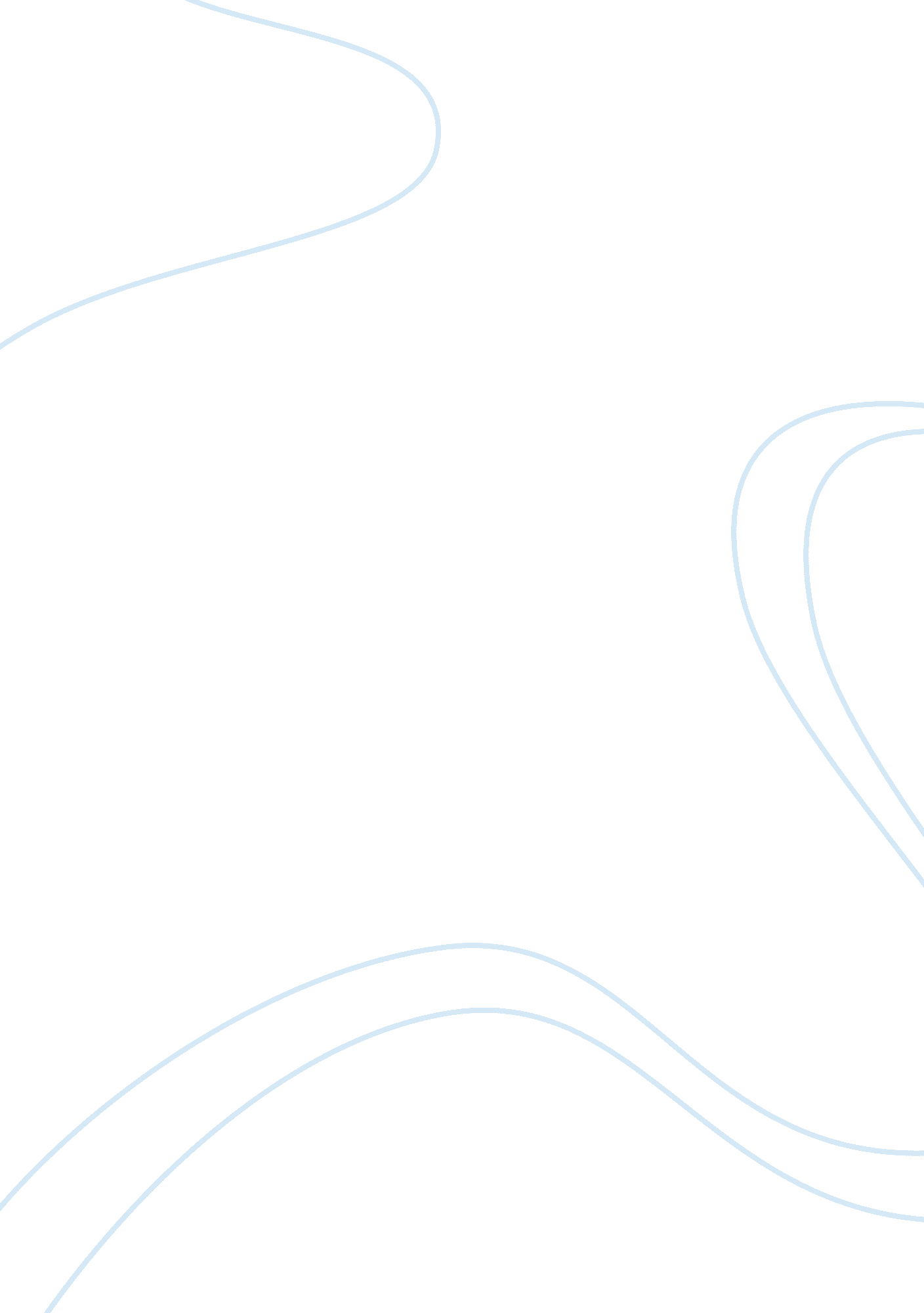 N aArt & Culture, Artists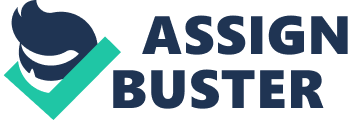 N/a Genres of the Pictures In the first 1989 photograph by Yasumasa Morimura it presents a doublonnage dancer in a varnished photograph which is mounted on a 94. 5 X 47. 25 in (240. 03 X 120. 02 cm) panel. The photograph promotes the contemporary practices. The photograph is on portraiture genre based on several factors. A characteristic of this photograph shows a dancer who is visually presented and shown from a frontal view. In the 1980s, most artists used images of a human to emphasize of the mood, facial and body expressions of the subject (Bates 5). The image is in black and white in a red background which adds to its gleam. 
In the second 1959 photograph by Gilpin Laura, she presents an image on a 13 3/8 x 10 ½ in landscape panel. It is the image of a changing woman Petroglyph which presents the contemporary landscape genre. The photograph is under this genre because it seems to be a combination of a person of an image that the artist identifies as a changing woman with the image of an environmental background. The image seems to be changing perhaps depicting a mythological character. 
The third 1936 photograph by Dorothea Lange shows an image of a mother holding her child. Lange depicts it as the image of a migrant mother. The photograph can be classified under the candid genre of photography, because the subject seems clueless about the photographer. The woman in photograph is also not looking directly into the camera. The subject’s emotions also show the natural facial expressions. It is also a historical image showing the effects of the great depression on women and children. 
The fourth 1958 photograph by Mario Giacomelli shows a landscaped image. The photograph is of photographic genre giving the idea that it was taken from a place above the ground, perhaps on a mountain. There are black and white shades of color which helps in bringing out the different levels of land in the image. 
The fifth photograph by Albert Southworth and Josiah Hawes shows an image of a woman in a hospital operating room based on equipment shown in the room. The photograph was taken between 1846 and 1848 at the Massachusetts General Hospital. Showing the feelings in the image is an important part of photography (Bates 6). The image is also in black and white color. The photograph is of candid genre and the images of people in the room show that they are not aware the presence of the photographer. 
Work Cited 
Bate, David. Photography: The Key Concepts. Oxford, UK: Berg publishers, 2009. 